תנאים להגשת הבקשההגשת הבקשה תתאפשר למי שעונה על כל הסעיפים הבאים:דרישות אישיותהיתר עבור מטיס פנים או חוץ – מגיל 18 שנה ומעלה.היתר עבור מטיס בקשר עין – מגיל 16 שנה ומעלה.בעלי אישור היעדר הרשעות פליליות. בעלי שליטה בדיבור ובקריאה בשפה העברית ובשפה האנגלית, ברמה הטכנית המקובלת בעולם התעופה. דרישות מקצועיותהוכחת ידע מקצועי, ניסיון ומיומנות הטסה כנדרש, בהתאם לסוג ההגדר המבוקש, למידע נוסף.
שימו לב: הוכחת הידע המקצועי מבוצעת באמצעות הצגת יומן רישום הטיסות של המבקשים.בעלי תעודה רפואית תקפה. 
שימו לב: מבקשי היתר מטיס בקשר עין פטורים מהצגת התעודה.  בעלי הצהרת בריאות תקפה, (רק עבור היתר מטיס בקשר עין).מעבר בהצלחה של מבחנים עיוניים לטיס. בעלי רישיון אלחוטאי לטיס (RT), עבור היתר מטיס פנים בלבד.השתייכות למפעיל אווירי (חברה בעלת רישיון להפעלת כלי טיס בלתי מאויישים), הרשומים בספר עזר מבצעי של המפעיל האווירי. עמידה בדרישות הניסיון. מעבר מבחן מעשי עם בוחן מטעם רשות התעופה האזרחית.
שימו לב: אין צורך לעבור מבחן מעשי עבור היתר מטיס בקשר עין, סוג הגדר רב להב (מתחת למשקל 4 ק"ג). (מתוך אתר רת"א)מטיסים יקרים כחלק מההכשרה לקבלת רישיון מטיס יש לבצע מבחן ולשלם אגרות לרת”א.דרישות למבחן תאוריה .אילו אגרות משלמים לרת”א?אגרת תאוריה מחויבים כולם ( (380₪ על פי מחירון רת"א המשתנה (יש לבדוק באתר רת"א).אגרה למבחן מעשי (1760₪) (למסלולי עד 25 ק”ג ועד 2,000 ק”ג בלבד)תשלום אגרת תאוריה:א. נכנסים לקישור הבא
ב. אוכלוסייה רלוונטית: עובדי טיס
ג. סוג השובר המבוקש: אגרה לבחינה עיונית למתן רישיון עובד טיס / רחפן או חידושו
ד. סוג ההגדר: מטיס כטמ”ם
ה. ממלאים פרטים ושולחים
ו. מקבלים מייל ראשון – אישור קבלה (אישור בלבד – לא עושים איתו כלום.
ז. מקבלים מייל שני – עם 2 מס’ אסמכתאות (לוקח עד 3 ימי עסקים להגיע)
ח. מכניסים את מס’ האסמכתא בקישור הבא
ט. משלמים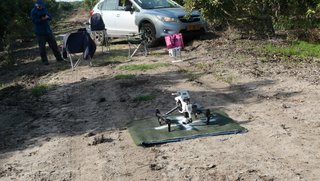 לקביעת תור לתאוריה:א. נכנסים ל – אתר פילת
ב. בוחרים סניף – פתח תקווה
ג. בוחרים שרות – בחינת ידע למטיס רב להב
ד. בוחרים – תאריך מבוקש
ה. ממלאים פרטים וקובעים תור
כתובת : מכון פילת בפתח תקווה, רחוב יצחק רבין 1, קומה 2, מתחם “Global Towers”.תשלום אגרה למבחן מעשי לא נדרש לרישוי עד 4 ק"ג, (לרישוי עד 25 ועד 2,000 ק”ג בלבד) א. נכנסים לקישור הבא
ב. בוחרים: אגרה למבחן מעשי בטיסה או ברחיפה
ג. בוחרים: מבחן מעשי להגדר אווירון או רוטורקרפט
ד. ממלאים פרטים ושולחים
ה. מקבלים מייל עם מס’ אסמכתא
ו. מכניסים את המס’ אסמכתא בקישור הבא
ז. משלמים